Рабочий листпо внеурочной деятельностис применением электронного обучения и дистанционных образовательных технологийФ.И.О. учителя  Сунгурова И.А.	Название  Умники и умницыКласс     2-АII неделя (13.04-17.04)Приложение 1На складе было 5 цистерн с горючим, по 6 тонн в каждой. Из двух цистерн горючее выдали. Сколько цистерн осталось?У пчёлки глаз столько, сколько у тебя, да ещё столько, да ещё полстолька. Сколько же у неё глаз?Приложение 2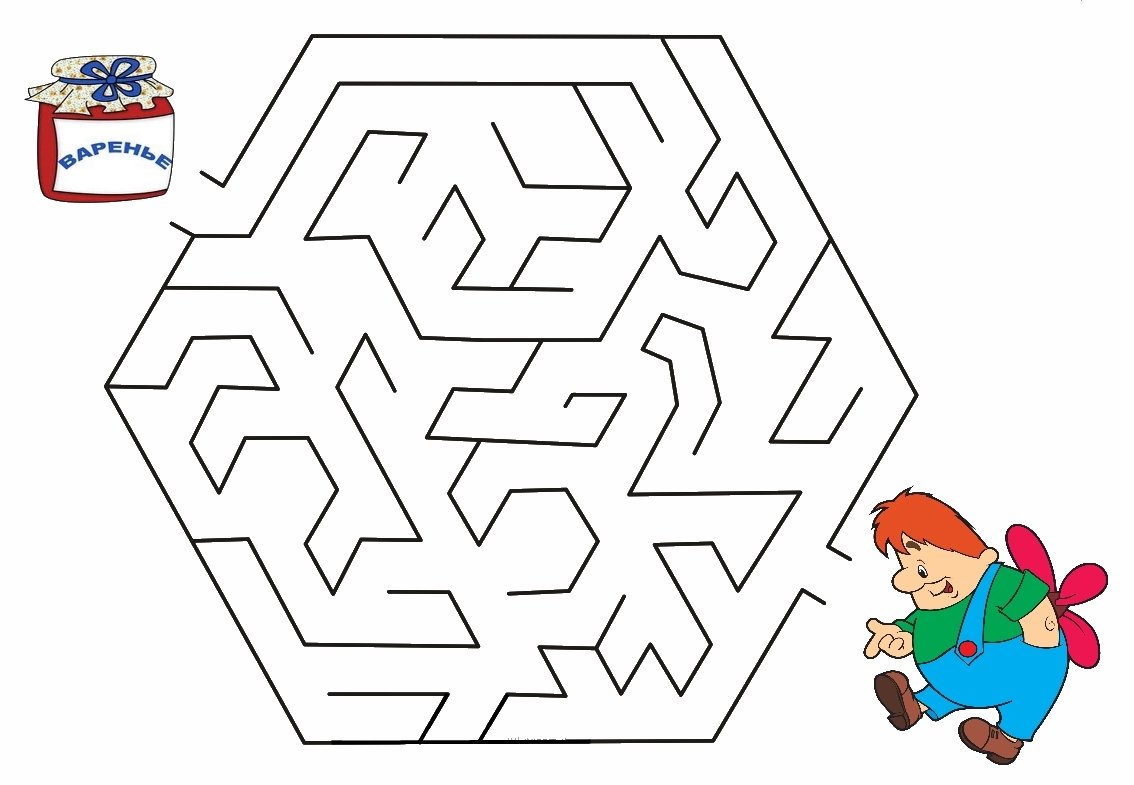 Приложение 3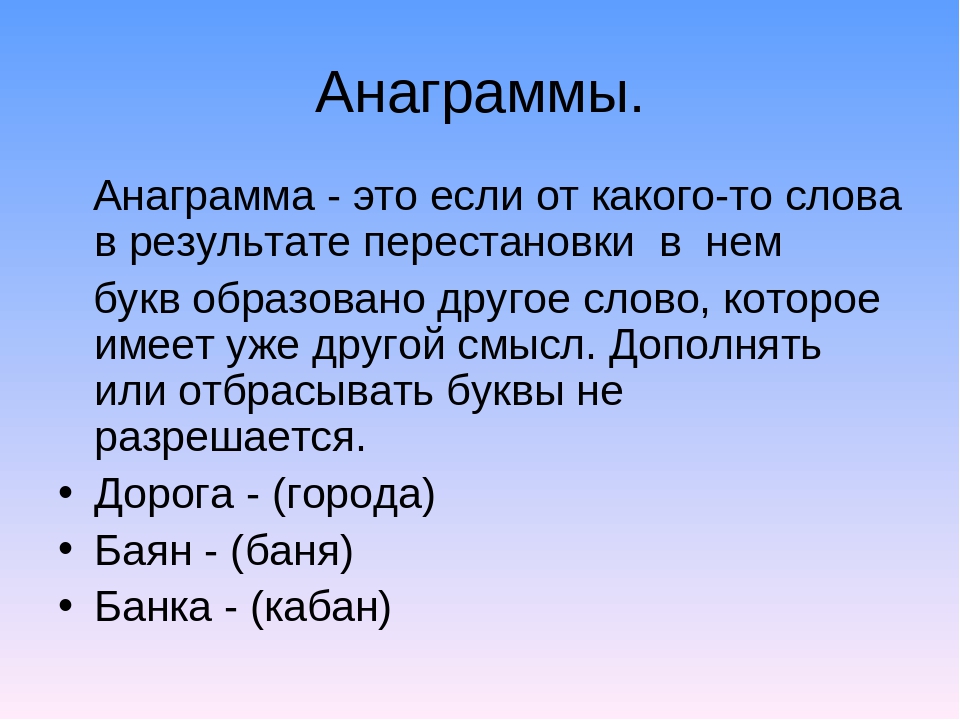 Приложение 4Фразеологизмы – это крылатые выражения, не имеющие автора. Значение фразеологизмов состоит в том, чтобы придать эмоциональную окраску выражению, усилить его смысл.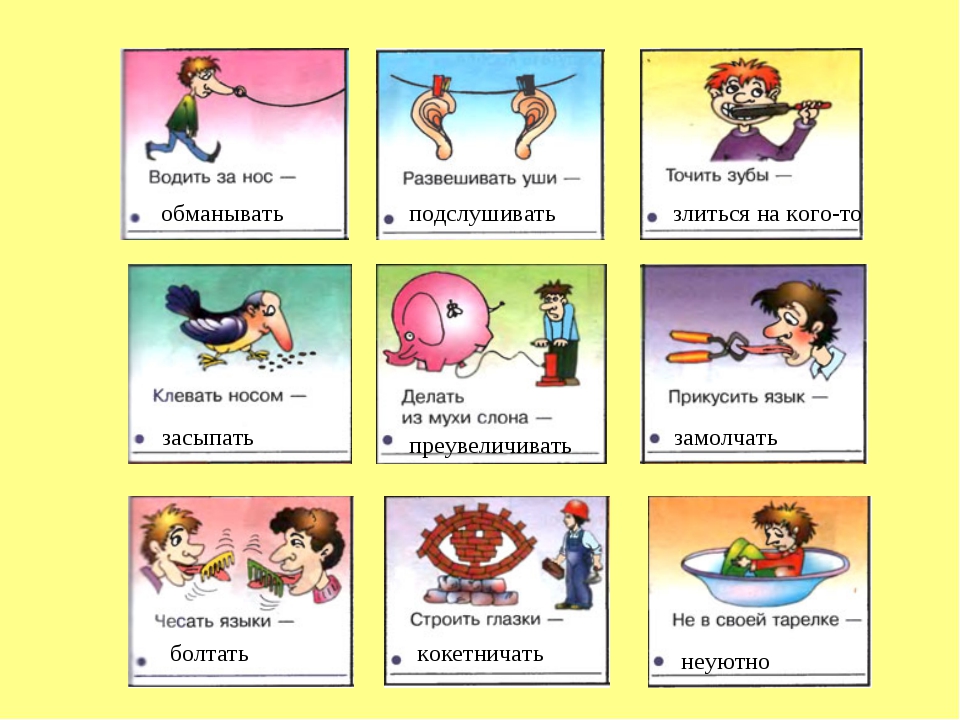 Приложение 5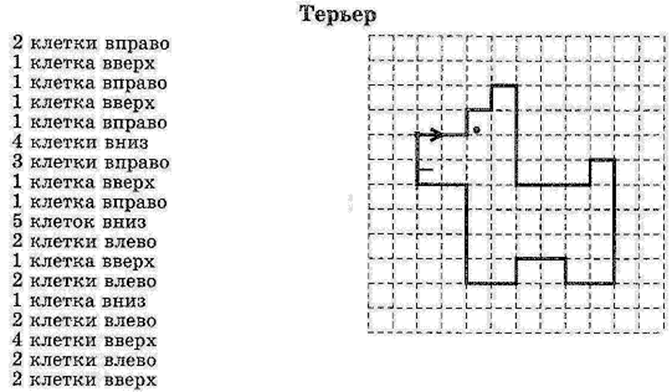 № п/пДатаТемаСодержание(задания для изучения)№ п/пДатаТемаСодержание(задания для изучения)2914.04Развитие быстроты реакции.  «Лабиринт», «Так же, как…», «Фразеологизмы». Графический диктант. Штриховка.1.Выполнение заданий:а)  Развитие быстроты реакции  см. приложение  1б)  «Лабиринт», см. приложение 2в)  «Так же, как…», см. приложение 3Просмотреть видеоДругие ресурсыhttps://yandex.ru/video/preview/?filmId=7337730724678942981&text=2+кл.+анаграммы+видео&path=wizard&parent-reqid=1586448679852741-1389139266164807825000154-production-app-host-man-web-yp-140&redircnt=1586448744.1г)  «Фразеологизмы», см. приложение 4д)  Графический диктант, см. приложение 5е)  Штриховка, нарисуй мяч и выполни штриховку.